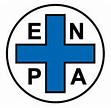 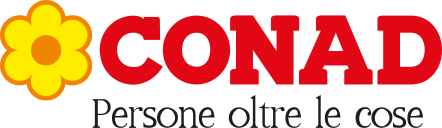 Sabato 6 e Domenica 7 Ottobre 2018 dalle 10 alle 19.00“Giornata Nazionale degli Animali”Presso IperConad Strada Altessano 141 (To)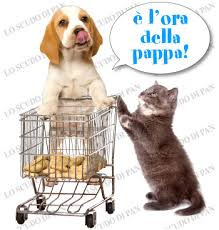 Durante le giornate i volontari Enpa Sezione Torino raccoglieranno anche materiale quali: giochi, cucce, coperte, ciotole, cappottini per cani, guinzagli e naturalmente crocchette e umido per cani e gatti.Un grazie di cuore a chi vorrà aiutarci. a un amico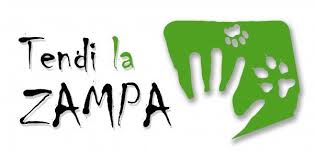 